          National Numeracy Progression Framework 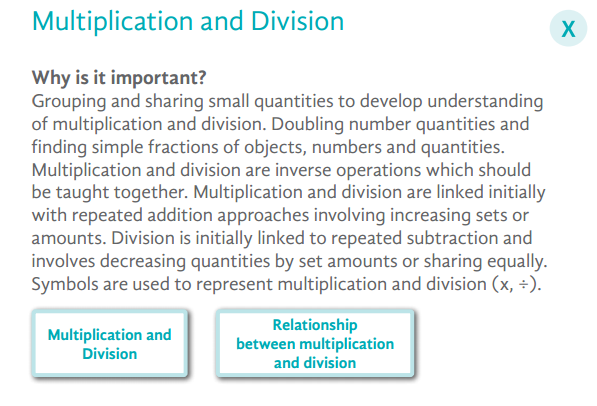 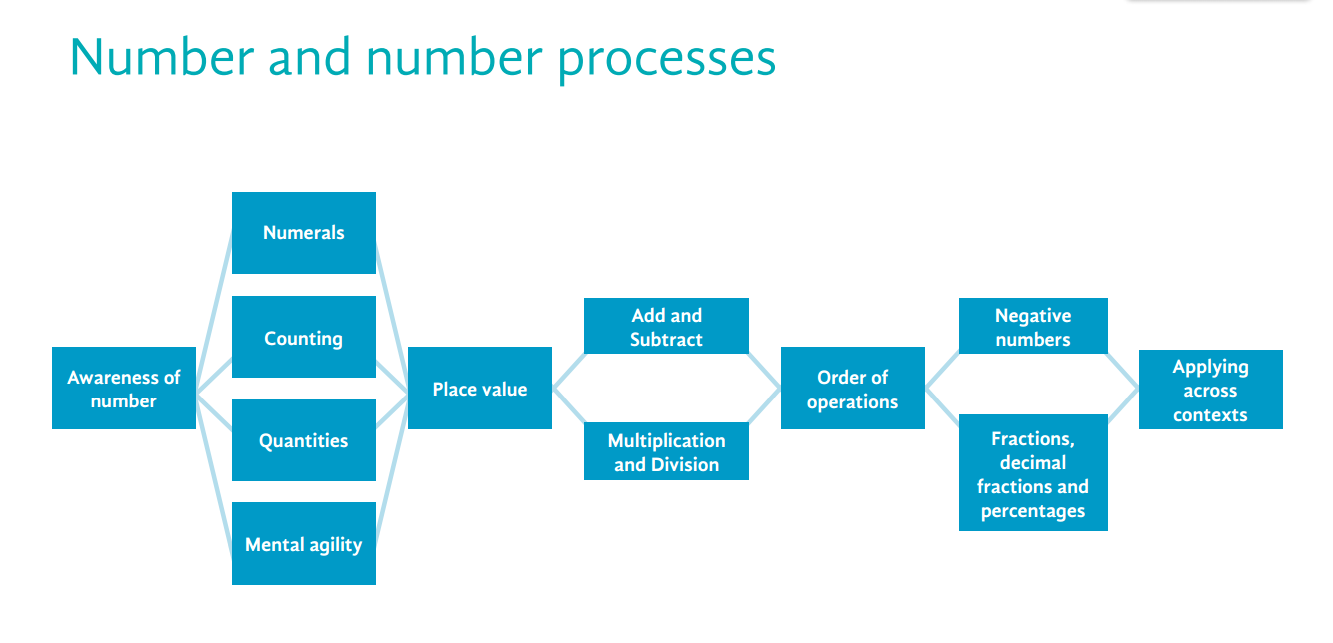 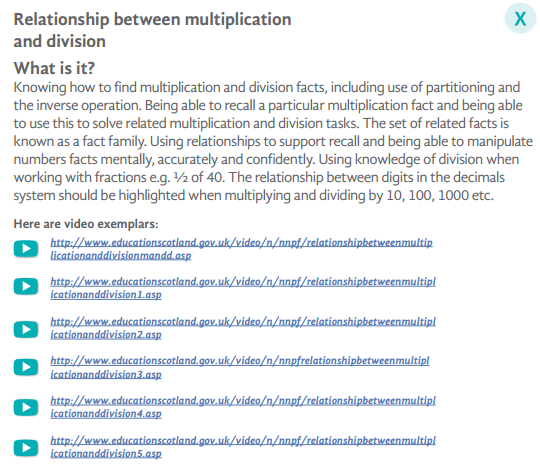 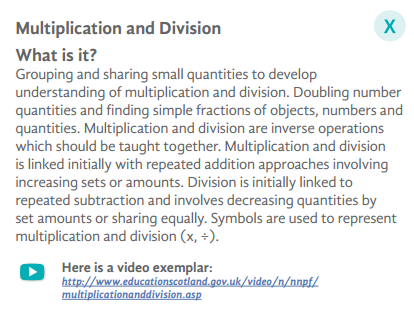 